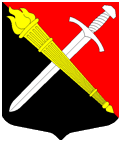 СОВЕТ ДЕПУТАТОВМуниципальное образование Тельмановское сельское поселение Тосненского района Ленинградской областиРЕШЕНИЕ № 61Принято советом депутатов «28» февраля 2024 годаОб утверждении Порядка назначения и проведения опроса граждан на территории муниципального образования Тельмановское сельское поселение Тосненского района Ленинградской областиВ соответствии с частью 4 статьи 31 Федерального закона от 06.10.2003 № 131-ФЗ «Об общих принципах организации местного самоуправления в Российской Федерации», областным законом Ленинградской области от 17.02.2020 № 19-оз «О назначении и проведении опроса граждан в муниципальных образованиях Ленинградской области», Уставом муниципального образования Тельмановское сельское поселение Тосненского района Ленинградской области, совет депутатов муниципального образования Тельмановское сельское поселение  Тосненского района Ленинградской областиРЕШИЛ:1. Утвердить Порядок назначения и проведения опроса граждан на территории муниципального образования Тельмановское сельское поселение Тосненского района Ленинградской области (приложение).2. Настоящее решение подлежит официальному опубликованию (обнародованию) в порядке, предусмотренном Уставом муниципального образования Тельмановское сельское поселение Тосненского района Ленинградской области.3. Настоящее решение вступает в силу с момента его официального опубликования (обнародования).

Глава муниципального образования                                           С.А. ПриходькоПриложениек решению Совета депутатов МО Тельмановское СП от «28» февраля 2024 г. № 61ПОРЯДОК НАЗНАЧЕНИЯ И ПРОВЕДЕНИЯ ОПРОСА ГРАЖДАННА ТЕРРИТОРИИ МУНИЦИПАЛЬНОГО ОБРАЗОВАНИЯ ТЕЛЬМАНСКОЕ СЕЛЬСКОЕ ПОСЕЛЕНИЕ ТОСНЕНСКОГО РАЙОНА ЛЕНИНГРАДСКОЙ ОБЛАСТИ1. ОБЩИЕ ПОЛОЖЕНИЯ	1.1. Настоящий Порядок разработан на основании части 4 статьи 31 Федерального закона от 06.10.2003 № 131-ФЗ «Об общих принципах организации местного самоуправления в Российской Федерации», областного закона Ленинградской области от 17.02.2020 № 19-оз «О назначении и проведении опроса граждан в муниципальных образованиях   Ленинградской области», Устава муниципального образования Тельмановское сельское поселение Тосненского района Ленинградской области, определяет процедуру назначения и проведения опроса граждан на территории (части территории) муниципального образования. 	1.2. Назначение и проведения опроса граждан на территории (части территории) муниципального образования осуществляется в соответствии со статьей 31 Федерального закона от 06.10.2003 № 131-ФЗ «Об общих принципах организации местного самоуправления в Российской Федерации», областным законом Ленинградской области от 17.02.2020 № 19-оз «О назначении и проведении опроса граждан в муниципальных образованиях Ленинградской области», с учетом особенностей, установленных настоящим Порядком.	1.3. Понятия, используемые в настоящем Порядке, применяются в значениях, определенных Федеральным законом от 06.10.2003 № 131-ФЗ «Об общих принципах организации местного самоуправления в Российской Федерации», областным законом Ленинградской области от 17.02.2020 № 19-оз «О назначении и проведении опроса граждан в муниципальных образованиях Ленинградской области», иными федеральными законами, нормативными правовыми актами Российской Федерации, нормативными правовыми   актами Ленинградской области, принятыми в данной сфере правового регулирования.	1.4. Участие в опросе является свободным и добровольным. Во время опроса никто не может быть принужден к выражению своих мнений и убеждений или отказу от них. Опрашиваемые участвуют в опросе на равных основаниях.	1.5. Содержание вопроса, выносимого на опрос, не должно противоречить федеральному законодательству, законодательству Ленинградской области, нормативным правовым актам муниципального образования. Для проведения опроса не могут предлагаться вопросы, затрагивающие интересы граждан, проживающих вне территории поселения.	1.6. Вопрос (вопросы) должен (должны) быть сформулирован (сформулированы) четко, ясно и не допускать возможности его (их) различного толкования.	1.7. Для проведения опроса граждан может использоваться официальный сайт поселения в информационно-телекоммуникационной сети Интернет. При этом идентификация участников опроса, в случае его проведения с использованием официального сайта поселения, может осуществляться с использованием федеральной государственной информационной системы «Единая система идентификации и аутентификации в инфраструктуре, обеспечивающей информационно-технологическое взаимодействие информационных систем, используемых для предоставления государственных и муниципальных услуг в электронной форме».2. НАЗНАЧЕНИЕ И ПРОВЕДЕНИЕ ОПРОСА	2.1. Опрос может проводиться на всей территории муниципального образования или на части его территории (многоквартирный жилой дом, группа жилых домов, жилой микрорайон, населенный пункт, иная территория).2.2. Подготовку и проведение опроса граждан, в том числе назначение из числа работников администрации лиц, ответственных за подготовку проведения опроса, проведение опроса и установлении результатов опроса, осуществляет администрация муниципального образования Тельмановское сельское поселение Тосненского муниципального района Ленинградской области (далее - администрация).	2.3. Территория опроса с учетом местных условий, а также исходя из принципа создания максимального удобства для выражения мнения гражданами, имеющими право на участие в опросе, может быть разделена на опросные участки.	2.4. Решение о назначении опроса граждан принимается советом депутатов муниципального образования Тельмановское сельское поселение Тосненского района Ленинградской области (далее – Совет депутатов).2.5.  Финансирование мероприятий, связанных с подготовкой и проведением опроса граждан, осуществляется за счет средств бюджета муниципального образования Тельмановское сельское поселение Тосненского района Ленинградской области.	2.6. Совет депутатов принимает решение об отказе в назначении опроса в случаях:	- выдвижения инициативы проведения опроса ненадлежащими субъектами;	- внесения инициаторами вопроса, который не может быть предметом опроса.	2.7. Список участников опроса определяется решением совета депутатов о проведении опроса. В случае охвата опросом многоквартирного дома, список участников опроса разделяется на книги, каждая из которых нумеруется и оформляется отдельно по каждому многоквартирному дому в порядке нумерации квартир. В списке указываются фамилия, имя, отчество, год рождения участника опроса, его адрес.	Число граждан, внесенных в список участников опроса, не может быть меньше     минимальной численности граждан, установленной решением Совета депутатов о проведении опроса.	Список участников опроса составляется не позднее чем за 10 дней до даты проведения (даты начала проведения) опроса. Список участников опроса (книга списка участников опроса) прошивается и подписывается заместителем главы Администрации, назначенным ответственным за подготовку проведения опроса.	Гражданин, имеющий право на участие в опросе, может реализовать это право только на том участке, где он включен в список участников опроса. В случае отсутствия гражданина, имеющего право на участие в опросе, в списке участников опроса, лицо, уполномоченное на осуществление опроса, включает такого гражданина в соответствующий раздел списка, согласно адресу проживания, проставляя подпись в соответствующей строке списка.	Включение в список участников опроса граждан, имеющих право на участие в опросе в соответствии с настоящим Порядком, допускается в любое время, в том числе   в день проведения опроса.	В случае создания нескольких пунктов опроса, список участников опроса разделяется на книги, подлежащие нумерации, по каждому пункту отдельно.	2.8. Опрос проводится по месту жительства участников опроса в период и время, определенные в решении Совета депутатов о назначении опроса.	2.9. Опрос может проводиться в течение одного или нескольких дней следующими методами:	- поквартирного (подомового) обхода граждан;	- на пунктах проведения опроса;	- с использованием официального сайта поселения в информационно-телекоммуникационной сети Интернет путем применения электронной формы опросного листа;- в формате электронного голосования в системе «Платформа обратной связи портала «Госуслуги».	Указанные методы проведения опроса могут применяться одновременно. Методика проведения опроса определяется Советом депутатов. 	2.10. В случае осуществления опроса в течение одного дня он проводится в воскресенье с 10-00 до 20-00 часов при использовании опросного листа на бумажном носителе и с 24 часов одного дня до 24 часов другого дня при применении электронной формы опросного листа.	2.11. Поквартирный (подомовой) обход осуществляется в период с 10-00 до 20-00 часов в течение дней проведения опроса, указанных в решении Совета депутатов о назначении опроса.	2.12. В случае принятия решения проведения опроса на пунктах проведения опроса, данные пункты для проведения опроса должны быть пригодны для его проведения и оборудованы столами, стульями, необходимыми канцелярскими принадлежностями. В необходимых случаях пункты для опроса могут располагаться во временных сооружениях, устанавливаемых в многолюдных местах.	2.13. Опрос на пунктах проведения опроса осуществляется в период с 10-00 до 18-00 часов по рабочим дням и с 10-00 до 20-00 часов по выходным дням.	2.14. Лица, осуществляющие опрос, не вправе побуждать участников опроса голосовать за какой-либо из вариантов ответа на вопрос опроса либо отказаться от голосования по вопросам опроса.	2.15. При проведении опроса граждан с использованием опросного листа на бумажном носителе лицо, осуществляющее опрос, удостоверяет личность и адрес места жительства опрашиваемого при предъявлении документа, удостоверяющего личность опрашиваемого, вследствие чего опрашиваемый расписывается в списке участников опроса. Затем лицо, осуществляющее опрос, записывает в опросный лист фамилию, имя и отчество, адрес места жительства, дату рождения, данные документа, удостоверяющего личность опрашиваемого, передает опросный лист опрашиваемому. В свою очередь опрашиваемый ставит любой знак в квадрате рядом с вариантом ответа («За», «Против») в соответствии со своим волеизъявлением и здесь же расписывается и проставляет дату подписи, а также расписывается в квадрате, имеющем формулировку «согласен на обработку персональных данных».	Если гражданин считает, что им допущена ошибка при заполнении опросного листа на бумажном носителе, либо знаки проставлены одновременно в обоих квадратах с вариантом ответа «За», «Против» (данный факт установлен самим гражданином или лицом, проводящим опрос), строка в опросном листе вычеркивается, а гражданину предоставляется возможность заново выразить свое мнение. Факт исправления должен быть заверен подписями гражданина и лица, проводящего опрос, напротив вычеркнутой строки.	2.16. В период проведения опроса агитация запрещается.2.17. В случае если число жителей поселения, принявших участие в опросе граждан, составляет менее числа минимальной численности жителей, установленной в решении Совета депутатов о проведении опроса, Администрацией издается постановление о признании опроса несостоявшимся.	Постановление Администрации о признании опроса несостоявшимся издается на следующий рабочий день, следующий за днем оформления протокола об итогах опроса граждан, подлежит опубликованию и обнародованию в порядке, установленном для опубликования и обнародования протокола об итогах опроса граждан, направляется в Совет депутатов одновременно с протоколом об итогах опроса граждан.	В случае признания опроса граждан несостоявшимся Советом депутатов по согласованию с инициатором опроса назначается повторный опрос по тому же вопросу (тем же вопросам) в соответствии с процедурой, установленной настоящим Порядком.2.18 В течение семи дней, следующих за днем окончания опроса граждан, администрация оформляет протокол об итогах опроса граждан. Протокол об итогах опроса граждан составляется в трех экземплярах, подписывается главой администрации и направляется в совет депутатов не позднее трех дней со дня подписания.2.19. Протокол об итогах опроса граждан подлежит обязательному опубликованию в печатном издании и размещению на официальном сайте в течение 10 дней со дня поступления протокола в совет депутатов.